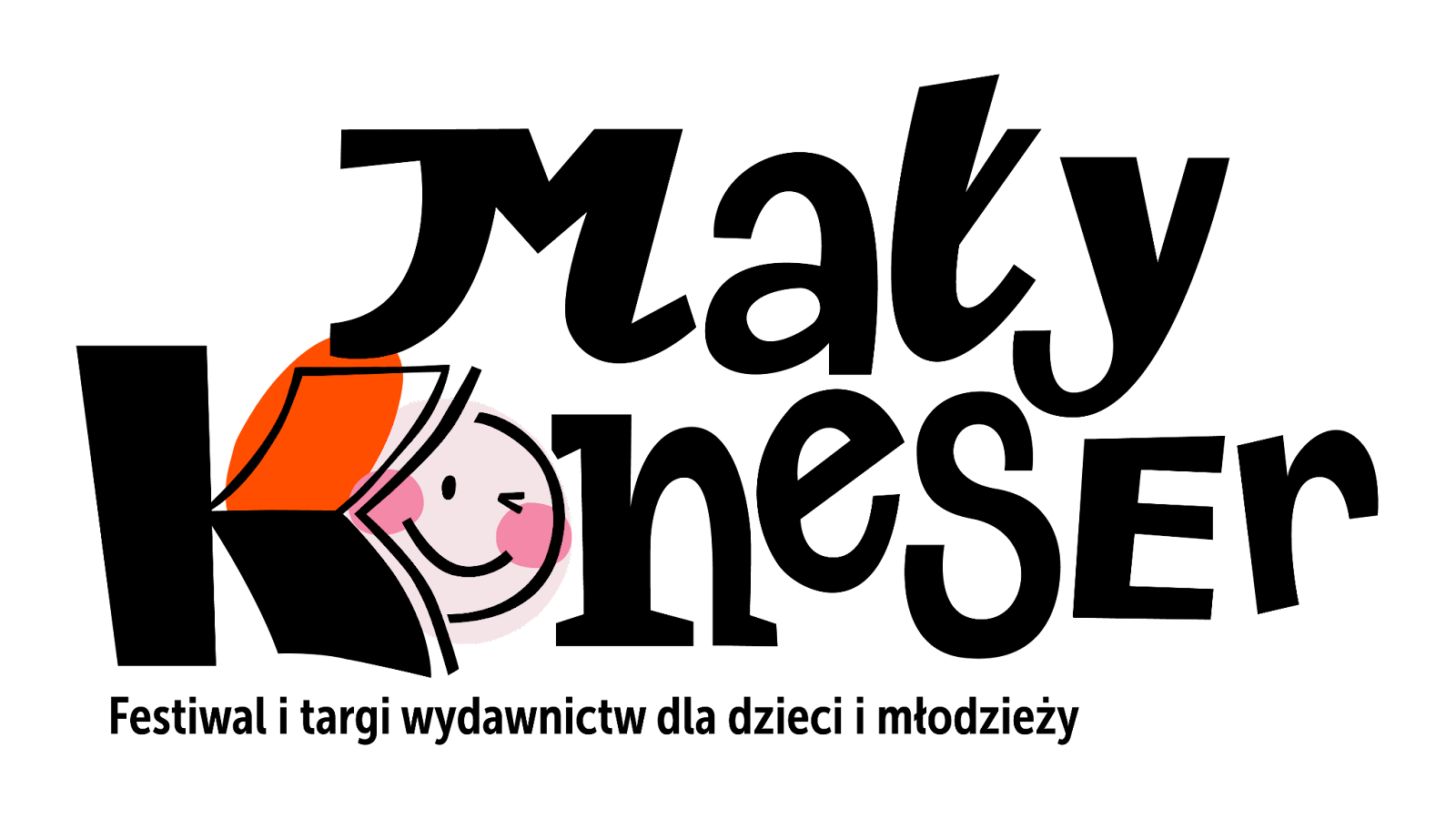 
PROGRAM TOWARZYSZĄCY TARGOM MAŁY KONESER18-19 marca 2023SOBOTA 18 MARCA 202311.00-19.00 Targi książki dziecięcej i młodzieżowej Mały Koneser11.00-12.30 Złap mnie! Tutu i pojazdy – warsztaty motoryzacyjno-plastyczne z Piotrem Karskim / wiek 4+Zapisy na listę rezerwową: https://forms.gle/ChYJw3gzYSkFPcGK613.00-14.00 Kwadrans z Wydawnictwem – seria rozmów z wydawczyniami i wydawcami o ich pracy, fascynacjach i wydawniczych wyborachSpotkanie z wydawnictwami: Albus, Buka, Druganoga, Entliczek, Ezop, Format, Literówka, Muchomor, Polarny Lis, Poławiacze Pereł. Rozmowy poprowadzi Magda Kłos-Podsiadło z wydawnictwa WytwórniaZapisy: https://forms.gle/1eTop1XDYjob1xT5714.00-14.25 Rozmowa z Jujją Wieslander, autorką książek o Mamie Mu. O przekładzie i o tym, co takiego ma w sobie ta wyjątkowa krowa / wiek 5+Prowadzenie: tłumaczka na język białoruski Nadya Kandrusevich-Shidlovskaya (wydawnictwo Koska) i Agnieszka Stróżyk (Wydawnictwo Zakamarki)Zapisy: https://forms.gle/osQLMh9otWQ3dUFX614:30-15:30 Autografy dla Małych Koneserów Rysunkowe dedykacje w waszych książkach przygotują: Jacek Ambrożewski, Emilia Dziubak, Agata Dudek i Małgorzata Nowak z Acapulco Studio, Marta Ignerska, Nika Jaworowska-Duchlińska, Piotr Karski, Rafał Kosik, Jujja Wieslander, Józef Wilkoń16.00-17.30 Malujemy, co czujemy – warsztaty z Marianną Sztymą, laureatką Nagrody Literackiej m.st. Warszawy / wiek 7+Zapisy: https://forms.gle/hkhzSXXt3VDRNd1JA17.30 - 18.00 „Ferment w mieście” – premiera książki i spotkanie z autorkami Martą Lipczyńską-Gil i Martą Ignerską Zapisy: https://forms.gle/vnYqmExmnYhdEiWg618.00-18.45 Książki dobre od A do Z – natchnienie, talent czy ciężka praca? Z twórcami książek dla niedorosłych rozmawiają blogerki plebiscytu LokomotywaW rozmowie udział wezmą: Magdalena Kłos-Podsiadło, Szymon Holcman, Iwona Wierzba oraz Aleksandra SobierajZapisy: https://forms.gle/71K2AHuqYzhaCFt59NIEDZIELA 19 MARCA 202311.00-18.00 Targi książki dziecięcej i młodzieżowej Mały Koneser11.00-12.30 Oko na świat. Proszę tędy! – warsztaty z Romaną Romanyszyn z ukraińskiego Art Studio Agrafka / wiek 5+warsztaty prowadzone w języku polskim i ukraińskimZapisy: https://forms.gle/NeD64b3D3xu8s77R612.30‐13.00 Oko na świat. Spotkanie z Romaną Romanyszyn, współautorką książki „Skąd i dokąd” / wiek 5+Zapisy: https://forms.gle/jCnh4iWoeX1ynCfu813.00-14.00 Komiksowy pitching – wybierz sobie komiks! / wiek 9+Wielkie głosowanie! Sprawdzimy nad czym pracują polscy komiksiarze i wybierzemy najciekawszy pomysł. Wydarzenie dla dużych i małych koneserów / wiek 9+Zapisy: https://forms.gle/5ahRAps1BfNcc52r514.00-14.20 Bajka na końcu świata – pokaz pilotażowego serialu z udziałem Marcina Podolca / wiek 6+Zapisy: https://forms.gle/G8jqgbSLMHN1dM7H814.30-15.30 Autografy dla Małych KoneserówRysunkowe dedykacje w waszych książkach przygotują: Justyna Bednarek, Ola i Daniel Mizielińscy, Zuzanna Orlińska, Marcin Podolec, Romana Romanyszyn, Piotr Socha, Katarzyna Walentynowicz16.00-17.00 Kwadrans z Wydawnictwem – seria rozmów z wydawczyniami i wydawcami o ich pracy, fascynacjach i wydawniczych wyborachSpotkanie z wydawnictwami: Babaryba, Dwie Siostry, Mamania, Tatarak, Widnokrąg, Wolno. Rozmowy poprowadzi Magda Kłos-Podsiadło z wydawnictwa WytwórniaZapisy: https://forms.gle/1eTop1XDYjob1xT5717.00-18.00 „Tkaczka chmur” – żywe słuchowisko dla dużych i małych /wiek 6+Wystąpią: Katarzyna Jackowska-Enemuo, laureatka Nagrody Literackiej m.st. Warszawy (opowieść, akordeon, daf, śpiew) oraz Mateusz Szemraj (cymbały, saz)Zapisy: https://forms.gle/1gSUb5vhEojQGQ2S7